P3-3A  Fiedel Company manufactures its product, Vitadrink, through two manufacturing processes: Mixing and Packaging. All materials are entered at the beginning of each process. On October 1, 2008, inventories consisted of Raw Materials $26,000, Work in Process—Mixing $0, Work in Process—Packaging $250,000, and Finished Goods $289,000. The beginning inventory for Packaging consisted of 10,000 units that were 50% complete as to conversion costs and fully complete as to materials. During October, 50,000 units were started into production in the Mixing Department and the following transactions were completed. Hint:  Journalize transactions.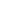 InstructionsJournalize the October transactions.